INDICAÇÃO Nº 485/2020Indica ao Poder Executivo Municipal estudos técnicos para instalação de um ponto de ônibus com cobertura e assento em frente ao condomínio Graviola, Edifício Bosque das Árvores, Parque do lago , neste município.Excelentíssimo Senhor Prefeito Municipal,                       Nos termos do Art. 108 do Regimento Interno desta Casa de Leis, dirijo-me a Vossa Excelência para sugerir que, por intermédio do Setor competente, seja realizado estudo técnicos para técnicos para instalação de um ponto de ônibus com cobertura e assento em frente ao condomínio Graviola, Edifício Bosque das Árvores, Parque do lago, neste município.Justificativa:Moradores deste condomínio entraram em contato conosco solicitando a possibilidade de um ponto de ônibus para facilitar o dia a dia de dezenas de moradores que precisam do transporte público. Os mesmo relataram as dificuldades de não ter um ponto no local.Plenário “Dr. Tancredo Neves”, em 14 de fevereiro de 2.020.Celso Ávila-vereador-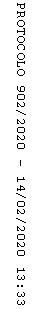 